Številka: 	477-234/2020/17Datum: 	9. 10. 2020 Zadeva:    	Namera za prodajo osebnega vozila znamke VOLKSWAGEN GOLF 1.9 TDI, letnik 2005, po metodi neposredne pogodbeMinistrstvo za javno upravo, na podlagi 52. člena v povezavi s 77. členom Zakona o stvarnem premoženju države in samoupravnih lokalnih skupnosti (Uradni list RS, št. 11/18 in št. 79/18 – ZSPDSLS-1), O B J A V L J A     N A M E R Oza prodajo osebnega avtomobila znamke VOLKSWAGEN GOLF 1.9 TDI, letnik 2005, po metodi neposredne pogodbe. Podrobnejše informacije so navedene v povabilu k oddaji ponudbe, ki je priloga 1 te namere.Priloga:kot v tekstu.POVABILO K ODDAJI PONUDBE ZA NAKUP osebnega avtomobila znamkeVOLKSWAGEN GOLF 1.9 TDI, letnik 2005, po metodi neposredne pogodbeOsnovni podatki Postopek prodaje se vodi skladno s 52. členom ter v povezavi s 77. členom Zakona o stvarnem premoženju države in samoupravnih lokalnih skupnosti (Ur. l. RS, št. 11/18 in št. 79/18- ZSPDSLS-1) kot faza: pogajanja z zainteresiranimi kupci za sklenitev neposredne pogodbe, zato organizator vabi zainteresirane kupce k oddaji ponudbe za nakup.Predmet prodajePredmet prodaje je:Osebno vozilo – VOLKSWAGEN GOLF 1.9 TDI, letnik 2005, št. šasije: WVWZZZ1JZ5D002275Ponudbena cena in sklenitev pogodbePonudbena cena za vozilo VOLKSWAGEN GOLF 1.9 TDI, letnik 2005, št. šasije: WVWZZZ1JZ5D002275 mora biti najmanj 900,00 EUR, pri čemer cena predstavlja končni znesek kupnine. V kolikor bo v roku prispelo več ponudb, se bodo z zainteresiranimi osebami opravila dodatna pogajanja o ceni in o drugih pogojih pravnega posla.Ponudba se odda z vsebino iz priloge 2 te objave.Cene in drugi elementi ponudbe, ponujeni na pogajanjih, so zavezujoči.V kolikor najugodnejši ponudnik na podlagi zavezujoče ponudbe ne podpiše pogodbe, se mu zaračunajo stroški hrambe predmeta pogodbe od dneva prejema poziva k podpisu pogodbe do izteka roka za podpis pogodbe. Stroški hrambe znašajo 6,10 EUR na dan (cena z vključenim DDV). Vse morebitne stroške v zvezi s prenosom lastništva plača kupec.Premičnina bo prodana po načelu videno – kupljeno, zato morebitne reklamacije po sklenitvi prodajne pogodbe ne bodo upoštevane.Organizator si pridržuje pravico, da lahko do sklenitve pravnega posla, brez odškodninske odgovornosti, odstopi od pogajanj.Način in rok plačila kupnineKupnina se plača v 8-ih dneh po sklenitvi pogodbe, na račun in s sklicem, dogovorjenim s pogodbo.  Plačilo celotne kupnine v določenem roku je bistvena sestavina pravnega posla. Pogoji in način oddaje ponudbePri zbiranju ponudb lahko sodelujejo pravne in fizične osebe.Ponudbe morajo biti poslane po pošti s priporočeno pošiljko in morajo najkasneje do 2. 11. 2020 do 15.00 ure prispeti na naslov: Ministrstvo za javno upravo, Tržaška cesta 21, Ljubljana, z nazivom zadeve »ponudba v zadevi 477-234/2020 – NE ODPIRAJ« ter morajo vsebovati:izpolnjen in lastnoročno podpisan obrazec, ki je priloga 2 te objave terkopijo osebnega dokumenta (potni list ali osebno izkaznico) – velja za fizične osebe in s.p.-je.Ponudbe, predložene po izteku roka bodo izločene iz postopka. Odpiranje ponudb ne bo javno.Ponudniki bodo o rezultatih zbiranja ponudb obveščeni na njihov elektronski naslov najkasneje 7 dni po zaključenem zbiranju ponudb.Obvestilo posameznikom po 13. členu Splošne uredbe o varstvu podatkov (GDPR)Obvestilo posameznikom po 13. členu Splošne uredbe o varstvu podatkov (GDPR) glede obdelave osebnih podatkov v elektronskih zbirkah in zbirkah dokumentarnega gradiva Ministrstva za javno upravo je objavljeno na spletni strani: https://www.gov.si/assets/ministrstva/MJU/DSP/Sistemsko-urejanje/OBVESTILO_ravnanje_s_stvarnim_premozenjem-1.pdfDodatna pojasnila in ogledVozilo se hrani na naslovu WRC Mihael Gabrijel, s.p., Tomačevo 1, Ljubljana. Vozilo si je mogoče ogledati po predhodnem dogovoru na tel. št.: 040 569 888Ponudniki lahko postavijo vprašanja in zahteve za dodatna pojasnila kontaktni osebi:Opozorilo Organizator lahko do sklenitve pravnega posla brez odškodninske odgovornosti postopek prodaje ustavi oziroma ne sklene pogodbe z uspelim ponudnikom.Ljubljana, dne 9. 10. 2020	po pooblastilu št. 1004-113/2015/45	z dne 7.4.2020	Maja Pogačar	v.d.  generalna direktorica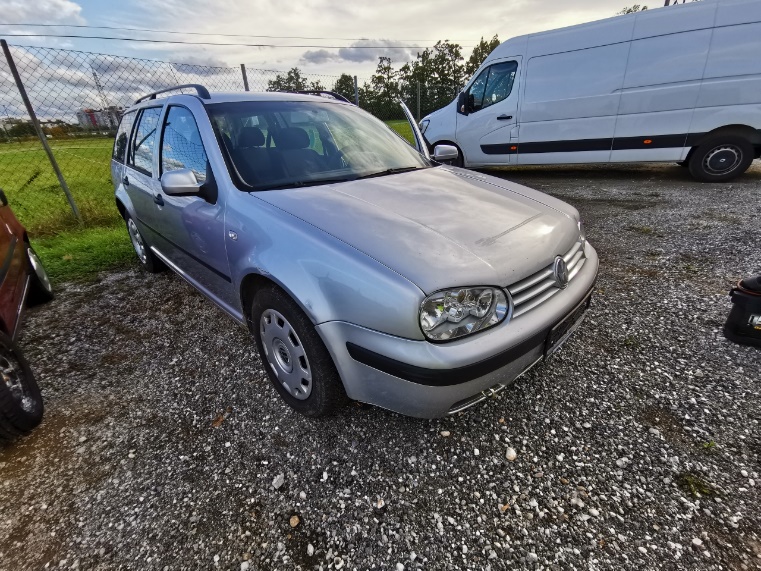 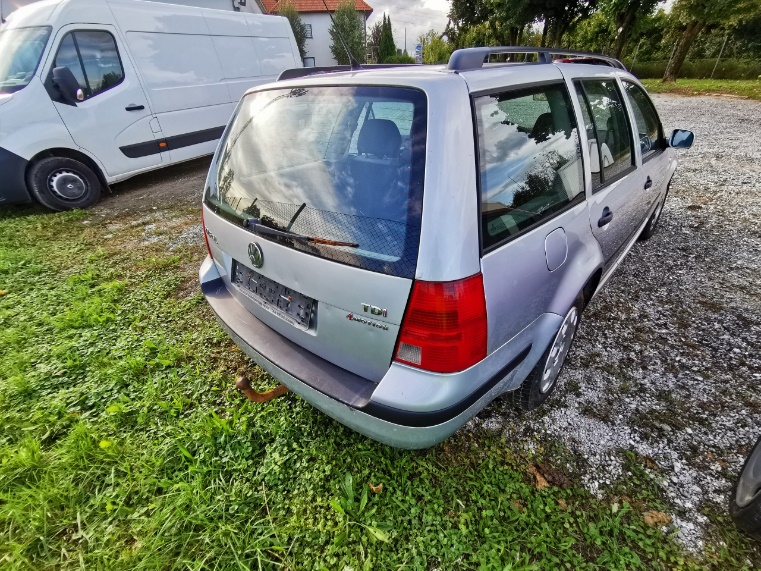 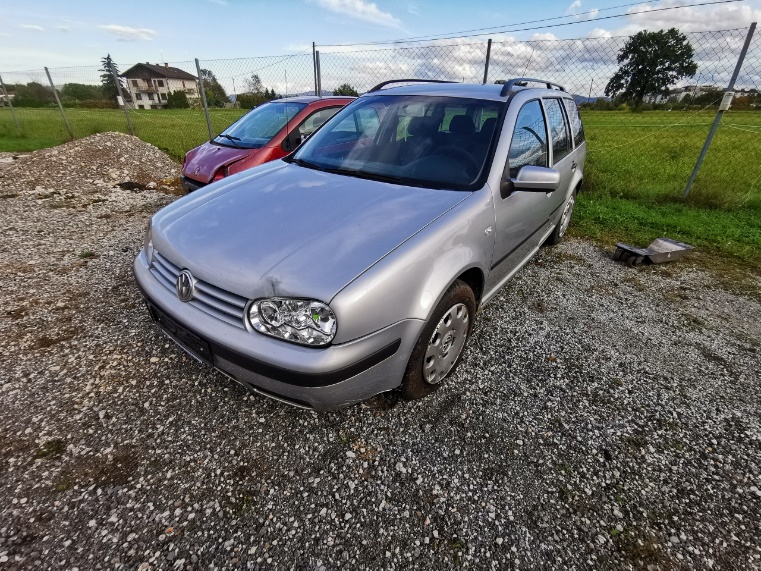 Pripravil:Žan Zupansvetovalec-pripravnikpo pooblastilu št. 1004-113/2015/45z dne 7.4.2020Maja Pogačarv.d.  generalna direktoricaOrganizator:Ministrstvo za javno upravo, Tržaška cesta 21, 1000 LjubljanaUpravljavec premičnega premoženja:Ministrstvo za javno upravo, Tržaška cesta 21, 1000 LjubljanaMoč motorja74 kWŠt. prevoženih km339.049Barva vozilasrebrnaMotor B/DdieselDodatna opremaPoškodbe vozilaPoškodbe na pokrovu motorja, sprednja desna vrata se ne odpirajo od zunaj, druge poškodbe in praske drugod po voziluDrugo (vozno/nevozno stanje, pnevmatike,…)Vozilo nevozno, prazen akumulator, blokirana zadnja kolesaPnevmatike izrabljeneZanemarjena notranjostIme in priimek:Žan ZupanElektronski naslov:Tel. št.:zan.zupan@gov.si01 478 89 28